附件12020年河北省普通体育类专业测试身体健康状况申报表1（在校生填写）2020年河北省普通体育类专业测试身体健康状况申报表2   （社会考生等非在校生填写）提醒考生：1.以下2个图片均须上传；          2.第2个图片要求显示考前连续14日体温，任何一天不允许出现“未打卡”情况。图片1-健康码（须显示绿色）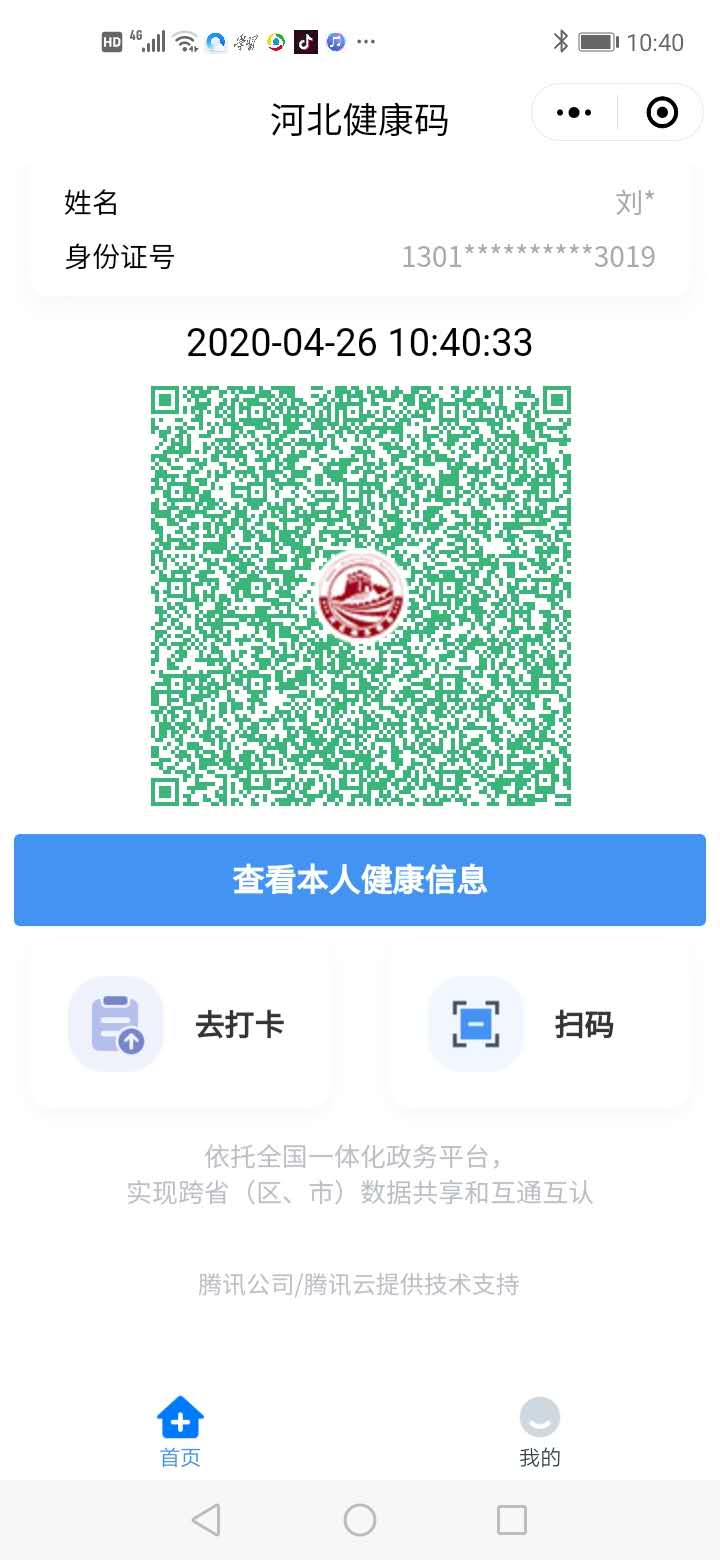 图片2-健康打卡记录（考前连续14天）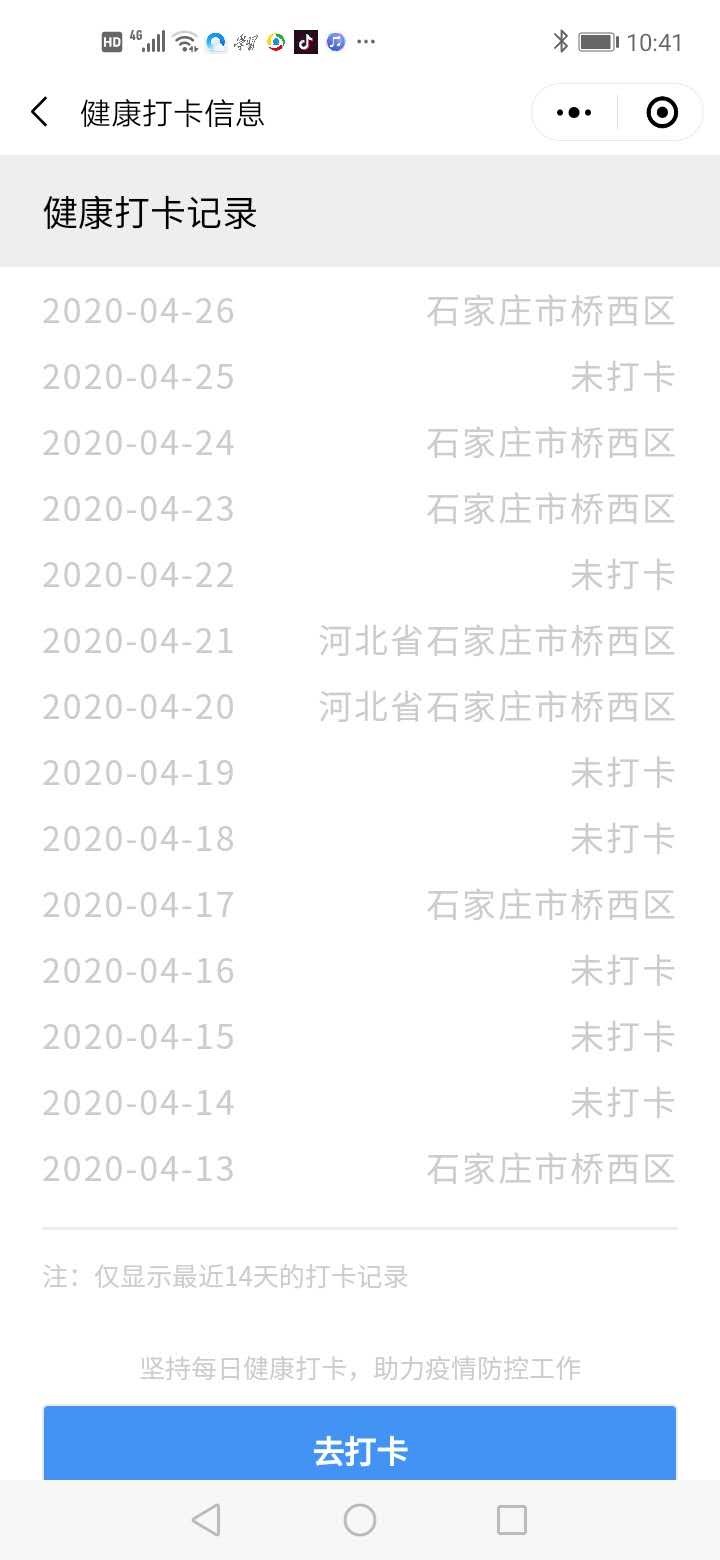 基本信息生源地生源地     市      县（区）     市      县（区）     市      县（区）     市      县（区）考生号考生号考生号测试日期测试日期     月   日     月   日     月   日基本信息姓  名姓  名性别身份证号身份证号身份证号基本信息常 住地 址常 住地 址联系电话联系电话本人： 本人： 本人： 本人： 本人： 本人： 本人： 本人： 基本信息常 住地 址常 住地 址联系电话联系电话家长:家长:家长:家长:家长:家长:家长:家长:身体健康状况身体健康状况身体健康状况身体健康状况身体健康状况身体健康状况身体健康状况身体健康状况身体健康状况身体健康状况身体健康状况身体健康状况身体健康状况身体健康状况身体健康状况身体健康状况身体健康状况身体健康状况身体健康状况身体健康状况考前14日监测记录考前14日监测记录考前14日考前13日考前12日考前11日考前10日考前10日考前9日考前8日考前8日考前7日考前7日考前6日考前5日考前5日考前4日考前3日考前2日考前1日考前14日监测记录考前14日监测记录月

日
月

日
月

日
月

日
月

日
月

日
月

日
月

日
月

日
月

日
月

日
月

日
月

日
月

日
月

日
月

日
月

日
月日体温体温该考生在疫情防控期间无新冠肺炎接触史、过往史，身体状况良好。现到邢台学院参加我省普通高等学校招生普通体育类专业测试。   特此证明。班主任签字：中学盖章：2020年   月   日该考生在疫情防控期间无新冠肺炎接触史、过往史，身体状况良好。现到邢台学院参加我省普通高等学校招生普通体育类专业测试。   特此证明。班主任签字：中学盖章：2020年   月   日该考生在疫情防控期间无新冠肺炎接触史、过往史，身体状况良好。现到邢台学院参加我省普通高等学校招生普通体育类专业测试。   特此证明。班主任签字：中学盖章：2020年   月   日该考生在疫情防控期间无新冠肺炎接触史、过往史，身体状况良好。现到邢台学院参加我省普通高等学校招生普通体育类专业测试。   特此证明。班主任签字：中学盖章：2020年   月   日该考生在疫情防控期间无新冠肺炎接触史、过往史，身体状况良好。现到邢台学院参加我省普通高等学校招生普通体育类专业测试。   特此证明。班主任签字：中学盖章：2020年   月   日该考生在疫情防控期间无新冠肺炎接触史、过往史，身体状况良好。现到邢台学院参加我省普通高等学校招生普通体育类专业测试。   特此证明。班主任签字：中学盖章：2020年   月   日该考生在疫情防控期间无新冠肺炎接触史、过往史，身体状况良好。现到邢台学院参加我省普通高等学校招生普通体育类专业测试。   特此证明。班主任签字：中学盖章：2020年   月   日该考生在疫情防控期间无新冠肺炎接触史、过往史，身体状况良好。现到邢台学院参加我省普通高等学校招生普通体育类专业测试。   特此证明。班主任签字：中学盖章：2020年   月   日该考生在疫情防控期间无新冠肺炎接触史、过往史，身体状况良好。现到邢台学院参加我省普通高等学校招生普通体育类专业测试。   特此证明。班主任签字：中学盖章：2020年   月   日该考生在疫情防控期间无新冠肺炎接触史、过往史，身体状况良好。现到邢台学院参加我省普通高等学校招生普通体育类专业测试。   特此证明。班主任签字：中学盖章：2020年   月   日该考生在疫情防控期间无新冠肺炎接触史、过往史，身体状况良好。现到邢台学院参加我省普通高等学校招生普通体育类专业测试。   特此证明。班主任签字：中学盖章：2020年   月   日该考生在疫情防控期间无新冠肺炎接触史、过往史，身体状况良好。现到邢台学院参加我省普通高等学校招生普通体育类专业测试。   特此证明。班主任签字：中学盖章：2020年   月   日该考生在疫情防控期间无新冠肺炎接触史、过往史，身体状况良好。现到邢台学院参加我省普通高等学校招生普通体育类专业测试。   特此证明。班主任签字：中学盖章：2020年   月   日该考生在疫情防控期间无新冠肺炎接触史、过往史，身体状况良好。现到邢台学院参加我省普通高等学校招生普通体育类专业测试。   特此证明。班主任签字：中学盖章：2020年   月   日该考生在疫情防控期间无新冠肺炎接触史、过往史，身体状况良好。现到邢台学院参加我省普通高等学校招生普通体育类专业测试。   特此证明。班主任签字：中学盖章：2020年   月   日该考生在疫情防控期间无新冠肺炎接触史、过往史，身体状况良好。现到邢台学院参加我省普通高等学校招生普通体育类专业测试。   特此证明。班主任签字：中学盖章：2020年   月   日该考生在疫情防控期间无新冠肺炎接触史、过往史，身体状况良好。现到邢台学院参加我省普通高等学校招生普通体育类专业测试。   特此证明。班主任签字：中学盖章：2020年   月   日该考生在疫情防控期间无新冠肺炎接触史、过往史，身体状况良好。现到邢台学院参加我省普通高等学校招生普通体育类专业测试。   特此证明。班主任签字：中学盖章：2020年   月   日该考生在疫情防控期间无新冠肺炎接触史、过往史，身体状况良好。现到邢台学院参加我省普通高等学校招生普通体育类专业测试。   特此证明。班主任签字：中学盖章：2020年   月   日该考生在疫情防控期间无新冠肺炎接触史、过往史，身体状况良好。现到邢台学院参加我省普通高等学校招生普通体育类专业测试。   特此证明。班主任签字：中学盖章：2020年   月   日